Структура, действия и операции процесса решения 
текстовых математических задачКак известно, важным вопросом, который необходимо обсудить, является вопрос о путях построения процесса обучения решению математических задач, обеспечивающих полноценное развитие.«Необходимо помнить, что краткая запись условия не самоцель, а только средство, помогающее решению задачи, и каждый ребенок может использовать то, что ему действительно помогает достигнуть конечного результата, а не то, что ему в этом мешает». (И. И. Аргинская.) Задача: Винни-Пух и Пятачок поехали на велосипедах в гости к Кролику, но разными путями. Пятачок ехал по шоссе 3 ч со скоростью 9 км/ч. Винни-Пух ехал по проселочной дороге, которая была на 6 км короче, со скоростью на 2 км/ч меньше, чем Пятачок. Кто раньше приедет к Кролику: Винни-Пух или Пятачок? Действие 1. Изучение условия задачи.Существуют различные формы записи условия. А.Б.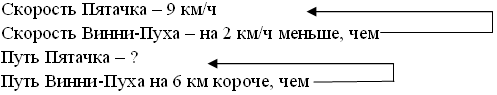 Время Пятачка – 3 чВремя Винни-Пуха – ?Кто раньше приедет к Кролику – ?   В.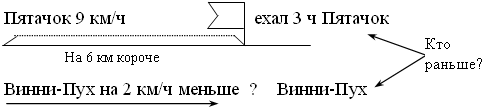 Выбираем последнюю форму записи как наиболее целесообразную.Действие 2. Поиск плана решения задачи.Решить математическую задачу – это значит найти такую последовательность общих положений математики (определений, аксиом, теорем, правил, законов, формул), применяя которые к условиям задачи или к их следствиям (промежуточным результатам решения), получаем то, что требуется в задаче, – ее ответ. Ученик мысленно задает себе вопросы и отвечает на них согласно схеме рассуждений восходящего анализа:– Какой главный вопрос задачи?– Что достаточно знать, а что нет? Какой новый вопрос возник?– Что достаточно знать, чтобы на него ответить?– Что из этого известно, а что нет? И т. д. В результате появляется  п л а н   р е ш е н и я.С х е м а   а н а л и з а Находим последовательно:– длину дороги Пятачка;– длину дороги Винни-Пуха;– скорость винни-Пуха;– время Винни-Пуха;– сравниваем время Пятачка и Винни-Пуха.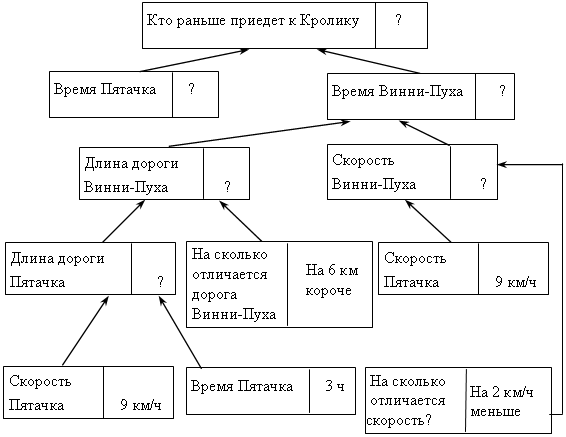 Действие 3. Решение задачи (осуществление плана решения).Уточним смысл термина «решение задачи». Этим термином обозначают разные понятия: а) решением задачи называют результат, т. е. ответ на требования задачи;б) решение задачи – процесс нахождения этого результата, причем этот процесс рассматривают двояко: и как метод нахождения результата (решение задачи арифметическим способом), и как последовательность тех действий, которые выполняет решающий, применяя тот или иной метод (вся деятельность человека, решающего задачу). (Л. П. Стойлова.)С х е м а   с и н т е з а  (решения)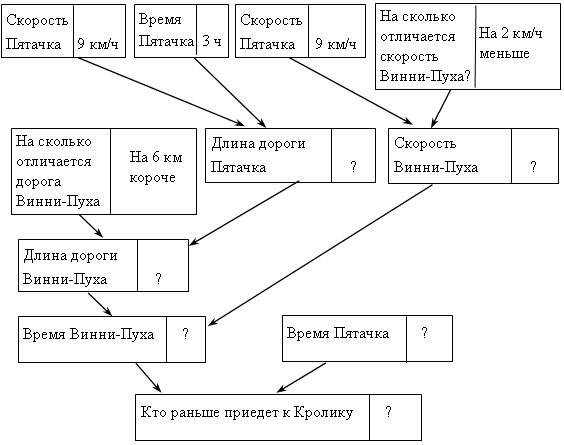 Оформление решения (решение в вопросно-ответной форме):1. Какова длина дороги Пятачка?9  3 = 27 (км)2. Какова длина дороги Винни-Пуха?27 – 6 = 21 (км)3. Какова скорость Винни-Пуха?9 – 2 = 7 (км)4. Сколько времени Винни-Пух был в пути?21 : 7 = 3 (ч)О т в е т: Пятачок и Винни-Пух приедут к Кролику одновременно.Другие способы оформления решения.Решение с пояснением:1. 9  3 = 27 (км) – проехал Пятачок.2. 27 – 6 = 21 (км) – проехал Винни-Пух.3. 9 – 2 = 7 (км/ч) – скорость Винни-Пуха.4. 21 : 7 = 3 (ч) – время Винни-Пуха.О т в е т: Пятачок и Винни-Пух приедут к Кролику одновременно.Запись в виде числового выражения:1. Длина дороги Пятачка:  (9  3) км2. Длина дороги Винни-Пуха: (9  3 – 6) км3. Скорость Винни-Пуха: (9 – 2) км/ч4. Время Винни-Пуха: (9  3 – 6) : (9 – 2) чЧисловое выражение:(9  3 – 6) : (9 – 2) = 3 (ч)Устно находим его значение.О т в е т: Винни-Пух и Пятачок приедут к Кролику одновременно.Запись решения в виде действий:1. 9  3 = 27 (км)2. 27 – 6 = 21 (км)3. 9 – 2 = 7 (км/ч)4. 21 : 7 = 3 (ч)О т в е т: Пятачок и Винни-Пух приедут к Кролику одновременно. Можно решить задачу другим арифметическим способом или решить с помощью составления уравнения.Обратим внимание на некоторую особенность использования термина «решение задачи». Дело в том, что этим термином обозначаются два связанных между собой, но все же неодинаковых понятия. Когда мы говорим: «Процесс решения задачи», то подразумеваем всю деятельность человека, решающего задачу, с момента начала чтения задачи до получения результата (схема 1). Когда мы говорим: «Поиск решения задачи» или «Анализ решения задачи», это лишь те действия,  которые мы производим над условиями и их следствиями на основе общих положений математики для получения ответа задачи.Действие 4. Изучение решения задачи. Проверка правильности решения.Способ проверки зависит от конкретной задачи. (В данном примере можно осуществить путем составления и решения одной из обратных задач.)Дополнительная работа над задачей после ее решения.Составление и решение обратных задач.Задача 2. Пятачок и Винни-Пух поехали на велосипедах в гости к Кролику.Они прибыли туда одновременно, хотя ехали разными дорогами. Дорога Винни-Пуха была короче на 6 км. Пятачок ехал 3 часа со скоростью 9 км/ч.На сколько медленнее ехал Винни-Пух? 1. 9  3 = 27 (км) – длина дороги Пятачка.2. 27 – 6 = 21 (км) – длина дороги Винни-Пуха.3. 21 : 3 = 7 (км/ч) – скорость Винни-Пуха.4. 9 – 2 = на 2 (км/ч).О т в е т: на 2 км/ч медленнее ехал Винни-Пух. Задача 3. Пятачок и Винни-Пух поехали на велосипедах в гости к Кролику разными путями, но прибыли туда одновременно. Пятачок ехал 3 часа со скоростью 9 км/ч, Винни-Пух ехал медленнее на 2 км/ч. На сколько километров отличается дорога Винни-Пуха? Решить самостоятельно. Назначение этого этапа – установить, правильно ли понята задача, и выяснить, не противоречит ли полученный ответ всем другим условиям задачи. Этот этап является обязательным при решении задач. Умение решать задачи относится к сложным: надо довести до автоматизма умение выполнять арифметические действия; надо овладеть операциями анализа, синтеза, сравнения, обобщения; надо видеть возможности разных способов решения. СкоростьРасстояниеВремяПятачок9 км/ч? км3 чВинни-ПухНа 2 км/ч меньшеНа 6 км короче?С х е м а  1. Процесс решения задачи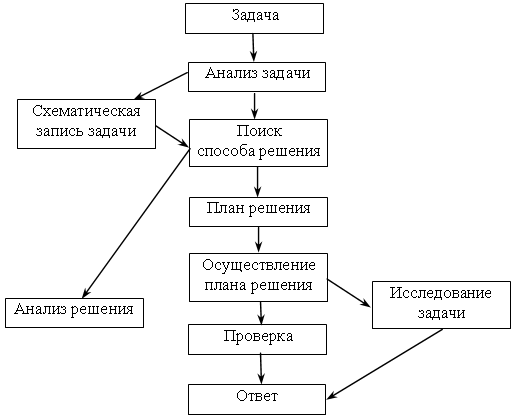 